Vážení spoluobčané.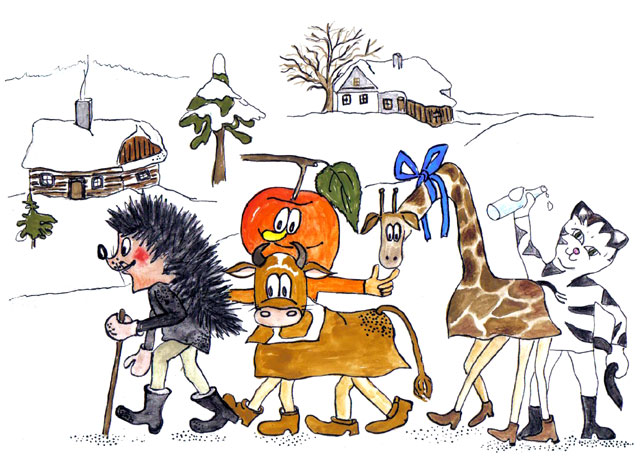 SDH Odunec pořádá tradiční Masopust v sobotu 28.2.Průvod masek začíná ve 14:00 hodin.Během průvodu obdržíte lístky do tomboly,kterou vylosujeme a rozdáme ve 20:00 hodinna večerní Masopustní zábavě.Všichni jste srdečně zváni, vstup zdarma!Každý můžete do tomboly přispět!Dary přebíráme v sobotu, v den Masopustuod 9:00 do 11:00 ve škole.Kdo má zájem o zapůjčení kostýmů z jaroměřického zámku, kontaktujte pana Mertlado čtvrtka 19.2. do 18:00 hodin.